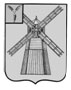 АДМИНИСТРАЦИЯ ПИТЕРСКОГО МУНИЦИПАЛЬНОГО РАЙОНА САРАТОВСКОЙ ОБЛАСТИП О С Т А Н О В Л Е Н И Еот 13 декабря 2023 года №543с. ПитеркаОб отмене постановления администрации Питерского муниципального района Саратовской области от 11 августа 2023 года № 361	Рассмотрев экспертное заключение правового управления Правительства Саратовской области на постановление администрации Питерского муниципального района Саратовской области от 11 августа 2023 года №361 «О территориальной трехсторонней комиссии по регулированию социально-трудовых отношений Питерского муниципального района» от 7 ноября 2023 года, руководствуясь Уставом Питерского муниципального района, администрация   муниципального района ПОСТАНОВЛЯЕТ:Отменить постановление администрации Питерского муниципального района Саратовской области от 11 августа 2023 года №361 «О территориальной трехсторонней комиссии по регулированию социально-трудовых отношений Питерского муниципального района».2. Настоящее постановление вступает в силу с момента его опубликования и подлежит размещению на официальном сайте администрации Питерского муниципального района в информационно-телекоммуникационной сети «Интернет» по адресу: http://питерка.рф/.3. Контроль за исполнением настоящего постановления оставляю за собой.Глава муниципального района					      Д.Н. Живайкин